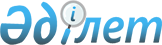 "Қазақстан Республикасы Әділет министрлігінің 2011 - 2015 жылдарға арналған стратегиялық жоспары туралы" Қазақстан Республикасы Үкіметінің 2011 жылғы 8 ақпандағы № 95 қаулысына өзгерістер енгізу туралыҚазақстан Республикасы Үкіметінің 2013 жылғы 30 желтоқсандағы № 1438 қаулысы

      Қазақстан Республикасының Үкіметі ҚАУЛЫ ЕТЕДІ:



      1. «Қазақстан Республикасы Әділет министрлігінің 2011 - 2015 жылдарға арналған стратегиялық жоспары туралы» Қазақстан Республикасы Үкіметінің 2011 жылғы 8 ақпандағы № 95 қаулысына (Қазақстан Республикасының ПҮАЖ-ы, 2011 ж., № 18, 212-құжат) мынадай өзгерістер енгізілсін:



      көрсетілген қаулымен бекітілген Қазақстан Республикасы Әділет министрлігінің 2011 – 2015 жылдарға арналған стратегиялық жоспарында:



      «3. Стратегиялық бағыттар, мақсаттар, мiндеттер, нысаналы индикаторлар, iс-шаралар және нәтижелер көрсеткiштерi» деген бөлімде:



      «3.1. Стратегиялық бағыттар, мақсаттар, міндеттер, нысаналы индикаторлар, іс-шаралар және нәтижелер көрсеткіштері» деген кіші бөлімде:



      «Сот актiлерiн орындау институтын жетiлдiру» деген 3-стратегиялық бағытта:



      «Сот актiлерiн орындау институтының сапасын арттыру» деген 3.1-мақсатта:



      «Атқарушылық іс-жүргізу органдарының тиімді жүйесін құру» деген 3.1.1-мiндетте:



      тiкелей нәтижелер көрсеткiштерiне қол жеткiзуге арналған iс-шараларда:



      2-тармақ мынадай редакцияда жазылсын:      «                                                                   »;

      «Тәуекелдерді басқару» деген 6-бөлімде:



      мына:      «                                                                    »

      деген жол алынып тасталсын;



      «Бюджеттік бағдарламалар» деген 7-бөлім осы қаулыға қосымшаға сәйкес жаңа редакцияда жазылсын.



      2. Осы қаулы қол қойылған күнінен бастап қолданысқа енгізіледі және ресми жариялануға тиіс.      Қазақстан Республикасының

      Премьер-Министрi                                     С. Ахметов

Қазақстан Республикасы  

Үкіметінің         

2013 жылғы 30 желтоқсандағы

№ 1438 қаулысына      

қосымша           

7-бөлім. Бюджеттік бағдарламалар 

7.1. Бюджеттік бағдарламалар

      Бюджеттік бағдарлама – 001 «Мемлекеттің қызметін құқықтық қамтамасыз ету»

      Бюджеттік бағдарлама – 002 «Сот сараптамаларын жүргізу»

      Бюджеттік бағдарлама – 005 «Адвокаттардың заңгерлік көмек көрсетуі»

      Бюджеттік бағдарлама – 006 «Нормативтік құқықтық актілердің, халықаралық шарттардың жобаларына, заң жобаларының тұжырымдамаларына ғылыми сараптама»

      Бюджеттік бағдарлама – 007 «Зияткерлік меншік құқықтарын қорғау»

      Бюджеттік бағдарлама - 009 «Құқықтық насихат»

      Бюджеттік бағдарлама – 013 «Сот актілерінің орындалуын қамтамасыз ету»

      Бюджеттік бағдарлама – 016 «Тәркіленген және тыйым салынған мүлікті бағалау, сақтау және сату»

      Бюджеттік бағдарлама - 022 «Әділет органдарының күрделі шығыстары»

      Бюджеттік бағдарлама - 047 «Мемлекет мүдделерін білдіру және қорғау, сот немесе төрелік талқылаулар перспективаларын бағалау және жер қойнауын пайдалануға келісімшарттар және инвестициялық шарттар жобаларының құқықтық сараптамасы»

      Бюджеттік бағдарлама – 050 «Қазақстанда құқық қорғау тетіктерін жетілдіру және БҰҰ әмбебап кезеңдік шолу ұсынымдарын тиімді іске асыру»

      Бюджеттік бағдарлама – 055 «Қазақстан Республикасы Заң шығару институтының қызметін қамтамасыз ету»

      Бюджеттік бағдарлама – 057 «Қазақстан Республикасы нормативтік құқықтық актілерінің электрондық түрдегі эталондық бақылау банкін құру»

      Бюджеттік бағдарлама – 058 «Атқарушылық іс жүргізу органдарының автоматтандырылған ақпараттық жүйесін құру» 

7.2. Бюджет шығыстарының жиынтығы
					© 2012. Қазақстан Республикасы Әділет министрлігінің «Қазақстан Республикасының Заңнама және құқықтық ақпарат институты» ШЖҚ РМК
				2. Жеке орындау институтының жұмыс iстеуi үшiн жағдай жасау мақсатында заңнаманы жетiлдiруХХКомпьютерлік жүйенің істен шығуыДеректер қорының жоғалуыӘділет министрлігінің компьютерлік жүйесін қорғау жөніндегі шараларды қабылдау.

Әділет министрлігінің деректер қорының резервті көшірмелерін құру мәселелерін пысықтауСипаттамаҚазақстан Республикасы Әдiлет министрлiгiнiң орталық аппаратын, комитеттердi және аумақтық органдарды ұстау, АХАЖ бланкiлерiн дайындау, мемлекеттiк қызметшiлердiң бiлiктiлiгiн арттыру және қайта даярлау, мемлекеттiк және ағылшын тiлдерiн оқыту, ақпараттық жүйелердi қамтамасыз ету, дамыту және пайдалану, есептеу техникасын жүйелi-техникалық қызмет ету, байланыс қызметiнiң төлемi, корпоративтi телекоммуникациялық желi, ағымдағы ғимараттарды, үй-жайларды, негiзгi құралдарды, ғимараттарды жөндеу, ғимараттарды, үй-жайларды жалдау, талдамалы зерттеулер жүргізу, мемлекеттік органдарды Қазақстан Республикасының НҚА деректер базасымен қамтамасыз ету, Қазақстан Республикасы НҚА мемлекеттік тізілімін жүргізу, мерзімді басылымдарда НҚА-ны ресми жариялау, ұлттық заңнаманы шетел тілдеріне аудару, ҮЕҰ-ның мемлекеттік әлеуметтік тапсырысын жүзеге асыру, мемлекеттік органдардың қызметкерлерімен норма шығармашылығы қызметін жетілдіру мәселелері бойынша семинар-кеңестер өткізу, өзге де қызмет көрсетулер мен жұмыстарҚазақстан Республикасы Әдiлет министрлiгiнiң орталық аппаратын, комитеттердi және аумақтық органдарды ұстау, АХАЖ бланкiлерiн дайындау, мемлекеттiк қызметшiлердiң бiлiктiлiгiн арттыру және қайта даярлау, мемлекеттiк және ағылшын тiлдерiн оқыту, ақпараттық жүйелердi қамтамасыз ету, дамыту және пайдалану, есептеу техникасын жүйелi-техникалық қызмет ету, байланыс қызметiнiң төлемi, корпоративтi телекоммуникациялық желi, ағымдағы ғимараттарды, үй-жайларды, негiзгi құралдарды, ғимараттарды жөндеу, ғимараттарды, үй-жайларды жалдау, талдамалы зерттеулер жүргізу, мемлекеттік органдарды Қазақстан Республикасының НҚА деректер базасымен қамтамасыз ету, Қазақстан Республикасы НҚА мемлекеттік тізілімін жүргізу, мерзімді басылымдарда НҚА-ны ресми жариялау, ұлттық заңнаманы шетел тілдеріне аудару, ҮЕҰ-ның мемлекеттік әлеуметтік тапсырысын жүзеге асыру, мемлекеттік органдардың қызметкерлерімен норма шығармашылығы қызметін жетілдіру мәселелері бойынша семинар-кеңестер өткізу, өзге де қызмет көрсетулер мен жұмыстарбюджеттік бағдарлама түрiмазмұнына байланыстымемлекеттiк функцияларды, өкiлеттiктердi жүзеге асыру және одан туындайтын мемлекеттiк қызметтердi көрсетубюджеттік бағдарлама түрiіске асыру тәсіліне байланыстыжекебюджеттік бағдарлама түрiағымдағы/дамуағымдағыбюджеттік бағдарлама көрсеткiштерiнiң атауыөлш. бірлігіесепті кезеңесепті кезеңжоспарлы кезеңжоспарлы кезеңжоспарлы кезеңжоспарлы кезеңжоспарлы кезеңбюджеттік бағдарлама көрсеткiштерiнiң атауыөлш. бірлігі2009 жыл2010 жыл2011 жыл2012 жыл2013 жыл2014 жыл2015 жыл123456789тікелей нәтиже көрсеткіштерімемлекеттік органның қызмет етуін қамтамасыз ететін мемлекеттік мекемелердің саны (комитеттерді қоса алғанда)саны20191919191919мемлекеттік мекемелерді құқықтық ақпаратпен қамтамасыз етуқолданушылар саны4938Қазақстан Республикасы нормативтік құқықтық актілерінің мемлекеттік тізілімін жүргізу және оған нормативтік құқықтық актілерді енгізу (НҚА-ден кем емес)НҚА саны6000түпкі нәтиже көрсеткіштеріӘділет министрлігі мен оның комитеттерінің қызметін қамтамасыз ету%100100100100100100100сапа көрсеткіштерітиімділік көрсеткіштерібюджеттік шығыстар көлемімың теңге6272 745,36203 988,66567 3898024 8318 215 4468 480 2488 202 613СипаттамаСот сараптамаларын жүргізу: қылмыстық, азаматтық немесе әкімшілік процестерге қатысушы болып табылатын адамдардың құқықтары мен заңды мүдделерін қорғауды қамтамасыз ету мақсатында өндірістік (сараптама), ғылыми-зерттеу, ғылыми-әдістемелік сараптамаСот сараптамаларын жүргізу: қылмыстық, азаматтық немесе әкімшілік процестерге қатысушы болып табылатын адамдардың құқықтары мен заңды мүдделерін қорғауды қамтамасыз ету мақсатында өндірістік (сараптама), ғылыми-зерттеу, ғылыми-әдістемелік сараптамабюджеттік бағдарлама түрiмазмұнына байланыстымемлекеттiк функцияларды, өкiлеттiктердi жүзеге асыру және одан туындайтын мемлекеттiк қызметтердi көрсетубюджеттік бағдарлама түрiіске асыру тәсіліне байланыстыжекебюджеттік бағдарлама түрiағымдағы/дамуағымдағыбюджеттік бағдарлама көрсеткiштерiнiң атауыөлш. бірлігіесепті кезеңесепті кезеңжоспарлы кезеңжоспарлы кезеңжоспарлы кезеңжоспарлы кезеңжоспарлы кезеңбюджеттік бағдарлама көрсеткiштерiнiң атауыөлш. бірлігі2009 жыл2010 жыл2011 жыл2012 жыл2013 жыл2014 жыл2015 жыл123456789тікелей нәтиже көрсеткіштерісапасыз өткізілген сот-сараптамалық мәселелер бойынша түскен арыздардың жалпы санынан жеке және заңды тұлғалардың, құқық қорғау және сот органдарының дәлелденбеген шағымдары мен арыздарының үлесі88,791,592,594,5көрсеткіштерге қол жеткізуге арналған іс-шаралар 1) сот-сараптамалық зерттеулердің қолданыстағы әдістемелерін жетілдірусаны-2111112) сот-сараптамаларының зертханаларын халықаралық стандарттарға сәйкес жарақтандырумың теңге3095183704563704562635093) оқыту семинарларын және конференциялар өткізу саны6555554) сот сарапшыларын шет елдердің сараптама мекемелерінде оқытуды адам-20202020205) сот зертханаларының қызметіне халықаралық стандарттарды енгізусаны114445түпкі нәтиже көрсеткіштеріөткізілген қайталама сот-сараптамалық зерттеулердің жалпы санынан қарама-қайшы қорытындылары бар қайталама сараптамалардың үлесі%1513,511,59,57,55,5сапа көрсеткіштерісараптама өндірісінде іс жүргізу мерзімдері бұзылған сараптама санының азаюы %101010555тиімділік көрсеткіштерібюджеттік шығыстар көлемімың теңге1325 169,41248 020,91902 1662104 8082 180 0422180 0422 073 095СипаттамаЗаңнамада көзделген жағдайларда ақысыз заң көмегін көрсеткені үшін адвокаттарға еңбекақы төлеуді ұйымдастыруЗаңнамада көзделген жағдайларда ақысыз заң көмегін көрсеткені үшін адвокаттарға еңбекақы төлеуді ұйымдастырубюджеттік бағдарлама түрiмазмұнына байланыстымемлекеттiк функцияларды, өкiлеттiктердi жүзеге асыру және одан туындайтын мемлекеттiк қызметтердi көрсетубюджеттік бағдарлама түрiіске асыру тәсіліне байланыстыжекебюджеттік бағдарлама түрiағымдағы/дамуағымдағыбюджеттік бағдарлама көрсеткiштерiнiң атауыөлш. бірлігіесепті кезеңесепті кезеңжоспарлы кезеңжоспарлы кезеңжоспарлы кезеңжоспарлы кезеңжоспарлы кезеңбюджеттік бағдарлама көрсеткiштерiнiң атауыөлш. бірлігі2009 жыл2010 жыл2011 жыл2012 жыл2013 жыл2014 жыл2015 жыл123456789тікелей нәтиже көрсеткіштерізаңда көрсетілген жағдайларда тегін заң көмегін көрсетуді қажет ететін азаматтардың болжамды саныАдам32000450004700048000490004900049000түпкі нәтиже көрсеткіштеріазаматтардың тегін заң көмегін алуға конституциялық құқықтарын іске асыруды қамтамасыз ету%100100100100100100100сапа көрсеткіштерітиімділік көрсеткіштерібюджеттік шығыстар көлемімың теңге241542,7256661,5290535280663307 778307 778307 778СипаттамаКонсультациялық және сараптамалық жұмыстарды жүргізу, заңнаманы жүйелеу, нормативтік құқықтық актілердің, халықаралық шарттардың сараптамасыКонсультациялық және сараптамалық жұмыстарды жүргізу, заңнаманы жүйелеу, нормативтік құқықтық актілердің, халықаралық шарттардың сараптамасыбюджеттік бағдарлама түрiмазмұнына байланыстымемлекеттiк функцияларды, өкiлеттiктердi жүзеге асыру және одан туындайтын мемлекеттiк қызметтердi көрсетубюджеттік бағдарлама түрiіске асыру тәсіліне байланыстыжекебюджеттік бағдарлама түрiағымдағы/дамуағымдағыбюджеттік бағдарлама көрсеткiштерiнiң атауы өлш. бірлігіесепті кезеңесепті кезеңжоспарлы кезеңжоспарлы кезеңжоспарлы кезеңжоспарлы кезеңжоспарлы кезеңбюджеттік бағдарлама көрсеткiштерiнiң атауы өлш. бірлігі2009 жыл2010 жыл2011 жыл2012 жыл2013 жыл2014 жыл2015 жыл123456789тікелей нәтиже көрсеткіштерінормативтік құқықтық актілер жобаларына ғылыми сараптаманың болжамды санысаны1120148442074207472447244724түпкі нәтиже көрсеткіштерінормативтік құқықтық актілер жобаларының ғылыми сараптамасын жүргізуді қамтамасыз ету%100100100100сапа көрсеткіштеріНегiзделген түзетулер мен ескертулердi азайту%100100100100100100100тиімділік көрсеткіштерібюджеттік шығыстар көлемімың теңге1295 049,21368 592,71805 2732226 8721 457 9991 514 8661 514 866СипаттамаҰлттық патент жүйесінің тиімділігін арттыруҰлттық патент жүйесінің тиімділігін арттырубюджеттік бағдарлама түрiмазмұнына байланыстымемлекеттiк функцияларды, өкiлеттiктердi жүзеге асыру және одан туындайтын мемлекеттiк қызметтердi көрсетубюджеттік бағдарлама түрiіске асыру тәсіліне байланыстыжекебюджеттік бағдарлама түрiағымдағы/дамуағымдағыбюджеттік бағдарлама көрсеткiштерiнiң атауыөлш. бірлігіесепті кезеңесепті кезеңжоспарлы кезеңжоспарлы кезеңжоспарлы кезеңжоспарлы кезеңжоспарлы кезеңбюджеттік бағдарлама көрсеткiштерiнiң атауыөлш. бірлігі2009 жыл2010 жыл2011 жыл2012 жыл2013 жыл2014 жыл2015 жыл123456789тікелей нәтиже көрсеткіштерізияткерлік меншік саласындағы алдын алу және заңнаманы түсіндіру жөніндегі іс-шаралардың болжамды саны (конкурс)саны7711111құжаттарды ағылшын және мемлекеттік тілдерге аударубеттің саны14000360060006000600060006000түпкі нәтиже көрсеткіштеріөнеркәсіп меншік объектілеріне берілген қорғау құжаттарының санын ұлғайтусаны64166480654465966596сапа көрсеткіштерітиімділік көрсеткіштерібюджеттік шығыстар көлемімың теңге1040511545,7411860965 4486 4806 480СипаттамаАзаматтардың құқықтық мәдениетін көтеру, нормативтік құқықтық актілердің жеткілікті және толық базасына тегін мүмкіндікті қамтамасыз етуАзаматтардың құқықтық мәдениетін көтеру, нормативтік құқықтық актілердің жеткілікті және толық базасына тегін мүмкіндікті қамтамасыз етубюджеттік бағдарламаның түрiмазмұнына байланыстымемлекеттiк функцияларды, өкiлеттiктердi жүзеге асыру және одан туындайтын мемлекеттiк қызметтердi көрсетубюджеттік бағдарламаның түрiіске асыру тәсіліне байланыстыжекебюджеттік бағдарламаның түрiағымдағы/дамуағымдағыбюджеттік бағдарлама көрсеткiштерiнiң атауыөлш. бірлігіесепті кезеңесепті кезеңжоспарлы кезеңжоспарлы кезеңжоспарлы кезеңжоспарлы кезеңжоспарлы кезеңбюджеттік бағдарлама көрсеткiштерiнiң атауыөлш. бірлігі2009 жыл2010 жыл2011 жыл2012 жыл2013 жыл2014 жыл2015 жыл123456789тікелей нәтиже көрсеткіштеріқұқықтық мәдениет деңгейін арттырудың өзекті мәселелері бойынша кешенді ғылыми зерттеулердің болжамды саны, мерзімді баспасөз басылымдарында құқықтық тақырып бойынша ақпараттық материалдарды орналастыру, қайта даярлау және біліктілікті арттыру курстарының болжамды саны, құқықтық тақырып бойынша оқу-әдістемелік, ғылыми және құқықтық тақырып бойынша басқа да әдебиеттерді шығарусаны13------құрылған және трансляцияланатын жарнамалық-имидждік роликтердің, телевизиялық бағдарламалардың, радиобағдарламалардың, деректі фильмдердің саны, өңірлік, республикалық семинарлардың санысаны30------республиканың қалалары мен аудандарында ұйымдар, мекемелер базасындағы құқықтық білім мектептерінде дәрістер өткізусағат саны2004------БАҚ-та сұхбат беру және құқықтық түсіндіру іс-шараларын жүргізусаны32200325003260033000332003320033200түпкі нәтиже көрсеткіштеріқазақстандық азаматтардың құқықтық сауаттылығы деңгейін көтеру%-202021222324сапа көрсеткіштеріәділет органдары жүргізген құқықтық түсіндіру жұмыстарының сапасын оң бағалаған мемлекеттік қызметшілер арасынан респонденттердің үлесі%-202021222324әділет органдары жүргізген құқықтық түсіндіру жұмыстарының сапасын оң бағалаған оқушылар арасынан (оқушылар, студенттер) респонденттер үлесі%-202021222324әділет органдары жүргізген құқықтық түсіндіру жұмыстарының сапасын оң бағалаған ауылдық жердің тұрғындары арасынан респонденттер үлесі%-202021222324тиімділік көрсеткіштерібюджеттік шығыстар көлемімың теңге36462,1352213291479 775477 031498 145498 145СипаттамаҚазақстан Республикасы Әділет министрлігінің Сот актілерін орындау комитеті және аумақтық органдарын ұстау, мақтау қағаздары мен бланк өнімдерін дайындау, мемлекеттік қызметшілердің біліктілігін арттыру, ақпараттық жүйелерді сүйемелдеу және пайдалану, байланыс қызметінің төлемі, автокөлікке техникалық қызмет көрсету және жөндеу, полиграфиялық қызметтер, қызметтік куәліктер мен мұрағаттық қораптарды дайындау, атқарушылық өндірісті есептеу және бақылаудың автоматтандырылған жүйесін (АӨЕБАЖ) сүйемелдеу, ғимараттар мен үй-жайларды ағымдағы жөндеуден жүргізу, басқа да қызмет көрсетулер мен жұмыстарҚазақстан Республикасы Әділет министрлігінің Сот актілерін орындау комитеті және аумақтық органдарын ұстау, мақтау қағаздары мен бланк өнімдерін дайындау, мемлекеттік қызметшілердің біліктілігін арттыру, ақпараттық жүйелерді сүйемелдеу және пайдалану, байланыс қызметінің төлемі, автокөлікке техникалық қызмет көрсету және жөндеу, полиграфиялық қызметтер, қызметтік куәліктер мен мұрағаттық қораптарды дайындау, атқарушылық өндірісті есептеу және бақылаудың автоматтандырылған жүйесін (АӨЕБАЖ) сүйемелдеу, ғимараттар мен үй-жайларды ағымдағы жөндеуден жүргізу, басқа да қызмет көрсетулер мен жұмыстарбюджеттік бағдарлама түрімазмұнына байланыстымемлекеттiк функцияларды, өкiлеттiктердi жүзеге асыру және одан туындайтын мемлекеттiк қызметтердi көрсетубюджеттік бағдарлама түрііске асыру тәсіліне байланыстыжекебюджеттік бағдарлама түріағымдағы/дамуағымдағыбюджеттік бағдарлама көрсеткiштерiнiң атауыөлш. бірлігіесепті кезеңесепті кезеңжоспарлы кезеңжоспарлы кезеңжоспарлы кезеңжоспарлы кезеңжоспарлы кезеңбюджеттік бағдарлама көрсеткiштерiнiң атауыөлш. бірлігі2009 жыл2010 жыл2011 жыл2012 жыл2013 жыл2014 жыл2015 жыл123456789тікелей нәтиже көрсеткіштеріаяқталған атқарушылық өндірістердің жалпы санынан толық көлемде орындалған атқарушылық құжаттардың үлесі%78түпкі нәтиже көрсеткіштеріғимараттар мен үй-жайларды ағымдағы жөндеуден өткізу (мекемеден кем емес)53сапа көрсеткіштері тиімділік көрсеткіштерібюджеттік шығыстар көлемімың теңге-2179 378,42608 3603067 9794043 2504078 7964078 796СипаттамаТәркіленген және тыйым салынған мүлікті бағалау, сақтау және сату бойынша қызметтерге, пошта-телеграф шығыстарына, көлік қызметтеріне ақы төлеуТәркіленген және тыйым салынған мүлікті бағалау, сақтау және сату бойынша қызметтерге, пошта-телеграф шығыстарына, көлік қызметтеріне ақы төлеубюджеттік бағдарлама түрімазмұнына байланыстымемлекеттiк функцияларды, өкiлеттiктердi жүзеге асыру және одан туындайтын мемлекеттiк қызметтердi көрсетубюджеттік бағдарлама түрііске асыру тәсіліне байланыстыжекебюджеттік бағдарлама түріағымдағы/дамуағымдағыіс-шаралар мен бюджеттік бағдарлама көрсеткiштерiнiң атауыөлш. бірлігіесепті кезеңесепті кезеңжоспарлы кезеңжоспарлы кезеңжоспарлы кезеңжоспарлы кезеңжоспарлы кезеңіс-шаралар мен бюджеттік бағдарлама көрсеткiштерiнiң атауыөлш. бірлігі2009 жыл2010 жыл2011 жыл2012 жыл2013 жыл2014 жыл2015 жыл123456789тікелей нәтиже көрсеткіштерітәркілеу бойынша атқарушылық құжаттардың жалпы санынан мемлекет кірісіне айналдырылған мүлік үлесі %60түпкі нәтиже көрсеткіштеріатқару өндірісі органдарының қызметін қамтамасыз ету%100100100100100100сапа көрсеткіштерітиімділік көрсеткіштерібюджеттік шығыстар көлемімың теңге89068,2981719817196 145105 043105 043СипаттамаӘділет органдарының ғимараттарына, үй-жайларына күрделі жөндеу жүргізу, оның ішінде жобалау-сметалық құжаттама әзірлеу және оны сараптау; әділет органдарына негізгі құралдарды, материалдық емес активтерді және өзге де тауарларды сатып алуӘділет органдарының ғимараттарына, үй-жайларына күрделі жөндеу жүргізу, оның ішінде жобалау-сметалық құжаттама әзірлеу және оны сараптау; әділет органдарына негізгі құралдарды, материалдық емес активтерді және өзге де тауарларды сатып алубюджеттік бағдарлама түрімазмұнына байланыстыкүрделі шығыстарды жүзеге асырубюджеттік бағдарлама түрііске асыру тәсіліне байланыстыжекебюджеттік бағдарлама түріағымдағы/дамуағымдағыбюджеттік бағдарлама көрсеткiштерiнiң атауыөлш. бірлігіесепті кезеңесепті кезеңжоспарлы кезеңжоспарлы кезеңжоспарлы кезеңжоспарлы кезеңжоспарлы кезеңбюджеттік бағдарлама көрсеткiштерiнiң атауыөлш. бірлігі2009 жыл2010 жыл2011 жыл2012 жыл2013 жыл2014 жыл2015 жыл123456789тікелей нәтиже көрсеткіштерікүрделі шығыстармен қамтылған мемлекеттік мекемелердің саны (мекемеден кем емес)саны173434343434түпкі нәтиже көрсеткіштеріғимараттар мен үй-жайларды күрделі жөндеуден өткізу (мекемеден кем емес)саны26ғимараттар мен үй-жайлар сатып алусаны7қызметтік автокөліктер сатып алубірлік20100сапа көрсеткіштерітиімділік көрсеткіштері бюджеттік шығыстар көлемімың теңге347 985,9961 584496 7071182 1471704 031246 222246 222СипаттамаҚазақстан Республикасының соттарында, төрелік және шетелдік сот органдарында мемлекет мүддесін қорғауды және білдіруді қамтамасыз ету. Мемлекет мүдделерін қорғауға және білдіруге, сот немесе төрелік талқылаулар перспективаларын бағалауға және жер қойнауын пайдалануға арналған келісімшарттар мен инвестициялық шарттардың жобаларын құқықтық сараптауға байланысты консультанттардың қызметін және тікелей шығыстарды төлеуҚазақстан Республикасының соттарында, төрелік және шетелдік сот органдарында мемлекет мүддесін қорғауды және білдіруді қамтамасыз ету. Мемлекет мүдделерін қорғауға және білдіруге, сот немесе төрелік талқылаулар перспективаларын бағалауға және жер қойнауын пайдалануға арналған келісімшарттар мен инвестициялық шарттардың жобаларын құқықтық сараптауға байланысты консультанттардың қызметін және тікелей шығыстарды төлеубюджеттік бағдарлама түрімазмұнына байланыстымемлекеттiк функцияларды, өкiлеттiктердi жүзеге асыру және одан туындайтын мемлекеттiк қызметтердi көрсетубюджеттік бағдарлама түрііске асыру тәсіліне байланысты жекебюджеттік бағдарлама түріағымдағы/дамуағымдағыбюджеттік бағдарлама көрсеткiштерiнiң атауыөлш. бірлігіесепті кезеңесепті кезеңжоспарлы кезеңжоспарлы кезеңжоспарлы кезеңжоспарлы кезеңжоспарлы кезеңбюджеттік бағдарлама көрсеткiштерiнiң атауыөлш. бірлігі2009 жыл2010 жыл2011 жыл2012 жыл2013 жыл2014 жыл2015 жыл123456789тікелей нәтиже көрсеткіштерімемлекетке талап-арыздардың жоспарлы санысаны202023212020түпкі нәтиже көрсеткіштері мемлекеттің мүддесін қорғауды және білдіруді уақтылы қамтамасыз ету%100100100100100100сапа көрсеткіштері тиімділік көрсеткіштері бюджеттік шығыстар көлемімың теңге1503 553,1798 4496712 6206 027 0545650 7295650 729СипаттамаАдам құқықтары саласындағы Мерзімдік кезеңдік шолу ұсынымдары мен әмбебап халықаралық шарттар имплементациялауды орындау және қолдау көрсету арқылы Қазақстанда құқық қорғау тетіктерін нығайтуАдам құқықтары саласындағы Мерзімдік кезеңдік шолу ұсынымдары мен әмбебап халықаралық шарттар имплементациялауды орындау және қолдау көрсету арқылы Қазақстанда құқық қорғау тетіктерін нығайтубюджеттік бағдарлама түрімазмұнына байланыстымемлекеттiк функцияларды, өкiлеттiктердi жүзеге асыру және одан туындайтын мемлекеттiк қызметтердi көрсетубюджеттік бағдарлама түрііске асыру тәсіліне байланыстыжекебюджеттік бағдарлама түріағымдағы/дамуағымдағыіс-шаралар мен бюджеттік бағдарлама көрсеткiштерiнiң атауыөлш. бірлігіесепті кезеңесепті кезеңжоспарлы кезеңжоспарлы кезеңжоспарлы кезеңжоспарлы кезеңжоспарлы кезеңіс-шаралар мен бюджеттік бағдарлама көрсеткiштерiнiң атауыөлш. бірлігі2009 жыл2010 жыл2011 жыл2012 жыл2013 жыл2014 жыл2015 жыл123456789тікелей нәтиже көрсеткіштерідөңгелек үстелдер, тренингтер мен ұлттық зерттеулер жүргізусаны55түпкі нәтиже көрсеткіштері жоспарланған іс-шараларды орындау%100100сапа көрсеткіштері тиімділік көрсеткіштері бюджеттік шығыстар көлемімың теңге39 37025 088СипаттамаІргелі әрі қолданбалы ғылыми зерттеулер жүргізу, заңнаманы жетілдіру тұжырымдамаларын әзірлеу, заң жобалары мен тұжырымдамаларды әзірлеу бойынша консультациялық қызметтер көрсету және қолданыстағы заңнаманы талдау, сондай-ақ лингвистикалық сараптама жүргізуІргелі әрі қолданбалы ғылыми зерттеулер жүргізу, заңнаманы жетілдіру тұжырымдамаларын әзірлеу, заң жобалары мен тұжырымдамаларды әзірлеу бойынша консультациялық қызметтер көрсету және қолданыстағы заңнаманы талдау, сондай-ақ лингвистикалық сараптама жүргізубюджеттік бағдарлама түрімазмұнына байланыстымемлекеттiк функцияларды, өкiлеттiктердi жүзеге асыру және одан туындайтын мемлекеттiк қызметтердi көрсетубюджеттік бағдарлама түрііске асыру тәсіліне байланысты жекебюджеттік бағдарлама түріағымдағы/дамуағымдағыбюджеттік бағдарлама көрсеткiштерiнiң атауыөлш. бірлігіесепті кезеңесепті кезеңжоспарлы кезеңжоспарлы кезеңжоспарлы кезеңжоспарлы кезеңжоспарлы кезеңбюджеттік бағдарлама көрсеткiштерiнiң атауыөлш. бірлігі2009 жыл2010 жыл2011 жыл2012 жыл2013 жыл2014 жыл2015 жыл123456789тікелей нәтиже көрсеткіштеріқұқық саласында іргелі және қолданбалы зерттеулер жүргізусаны-1023333заңнаманы жетілдіру тұжырымдамаларын әзірлеу саны-1023333заң жобаларына тұжырымдамалар әзірлеу бойынша консультациялық қызметтер көрсетусаны-100100100100100100заңнамалық актілердің жобаларын әзірлеу бойынша консультациялық қызметтер көрсетусаны-808080808080қолданыстағы заңнамаға талдау жүргізусаны-505050505050лингвистикалық сараптама жүргізусаны-8080100100100100түпкі нәтиже көрсеткіштеріқұқық саласында іргелі және қолданбалы ғылыми зерттеулер; заңнаманы жетілдіру тұжырымдамаларының нәтижелері; заң жобалары мен тұжырымдамаларды әзірлеу кезіндегі консультациялық қызметтер, қолданыстағы заңнаманы талдау, лингвистикалық сараптама қорытындылары%-100100100100100100сапа көрсеткіштерітиімділік көрсеткіштерібюджеттік шығыстар көлемімың теңге-247294,1299628312835329 421326 420326 688СипаттамаҚазақстан Республикасы нормативтік құқықтық актілерінің электрондық түрдегі эталондық бақылау банкін енгізу жолымен заңнама қолжетімділігін және оны пайдалану қолайлылығын қамтамасыз ету Қазақстан Республикасы нормативтік құқықтық актілерінің электрондық түрдегі эталондық бақылау банкін енгізу жолымен заңнама қолжетімділігін және оны пайдалану қолайлылығын қамтамасыз ету Қазақстан Республикасы нормативтік құқықтық актілерінің электрондық түрдегі эталондық бақылау банкін енгізу жолымен заңнама қолжетімділігін және оны пайдалану қолайлылығын қамтамасыз ету Қазақстан Республикасы нормативтік құқықтық актілерінің электрондық түрдегі эталондық бақылау банкін енгізу жолымен заңнама қолжетімділігін және оны пайдалану қолайлылығын қамтамасыз ету Қазақстан Республикасы нормативтік құқықтық актілерінің электрондық түрдегі эталондық бақылау банкін енгізу жолымен заңнама қолжетімділігін және оны пайдалану қолайлылығын қамтамасыз ету Қазақстан Республикасы нормативтік құқықтық актілерінің электрондық түрдегі эталондық бақылау банкін енгізу жолымен заңнама қолжетімділігін және оны пайдалану қолайлылығын қамтамасыз ету Қазақстан Республикасы нормативтік құқықтық актілерінің электрондық түрдегі эталондық бақылау банкін енгізу жолымен заңнама қолжетімділігін және оны пайдалану қолайлылығын қамтамасыз ету Қазақстан Республикасы нормативтік құқықтық актілерінің электрондық түрдегі эталондық бақылау банкін енгізу жолымен заңнама қолжетімділігін және оны пайдалану қолайлылығын қамтамасыз ету бюджеттік бағдарлама түрімазмұнына байланыстымазмұнына байланыстымазмұнына байланыстыбюджеттік инвестицияларды жүзеге асыру бюджеттік инвестицияларды жүзеге асыру бюджеттік инвестицияларды жүзеге асыру бюджеттік инвестицияларды жүзеге асыру бюджеттік инвестицияларды жүзеге асыру бюджеттік бағдарлама түрііске асыру тәсіліне байланыстыіске асыру тәсіліне байланыстыіске асыру тәсіліне байланыстыжекежекежекежекежекебюджеттік бағдарлама түріағымдағы/дамуағымдағы/дамуағымдағы/дамудамудамудамудамудамубюджеттік бағдарлама көрсеткiштерiнiң атауыөлш. бірлігіесепті кезеңесепті кезеңжоспарлы кезеңжоспарлы кезеңжоспарлы кезеңжоспарлы кезеңжоспарлы кезеңбюджеттік бағдарлама көрсеткiштерiнiң атауыөлш. бірлігі2009 жыл2010 жыл2011 жыл2012 жыл2013 жыл2014 жыл2015 жыл1234567тікелей нәтиже көрсеткіштеріесептеуіш техниканы, телекоммуникациялық құрал-жабдықтарды және лицензиялық бағдарламалық қамтылымды сатып алу%100Қазақстан Республикасы нормативтік құқықтық актілерінің электрондық түрдегі эталондық бақылау банкінің ақпараттық жүйесін әзірлеу%4060Қазақстан Республикасы нормативтік құқықтық актілерінің электрондық түрдегі эталондық бақылау банкін пайдаланушылардың барлық санаттары үшін қолжетімділікті Интернет желісі арқылы қамтамасыз ету %100Қазақстан Республикасы нормативтік құқықтық актілерінің электрондық түрдегі эталондық бақылау банкінің енгізілуіне байланысты Қазақстан Республикасы нормативтік құқықтық актілерінің эталондық бақылау банкі бойынша халық пен қоғамдық ұйымдар тарапынан мемлекеттік органдарға өтініштер санының азаюы%70Қазақстан Республикасы нормативтік құқықтық актілерінің электрондық түрдегі эталондық бақылау банкінің енгізілуімен жеке тұлғалар мен заңды тұлғалар өкілдерінің өтініштері бойынша нормативтік құқықтық актілерді беру мерзімдерінің қысқаруы%20түпкі нәтиже көрсеткіштері Қазақстан Республикасы нормативтік құқықтық актілерінің электрондық түрдегі эталондық бақылау банкін өнеркәсіптік пайдалануға беру (2015 жылға қарай)%100сапа көрсеткіштері тиімділік көрсеткіштері бюджеттік шығыстар көлемімың теңге314 711185 023СипаттамаСот актілерінің уақтылы және бұлжытпай орындалуын қамтамасыз ету мақсатында атқарушылық іс жүргізу жүйесін одан әрі жетілдіру, мемлекеттік органдардың ақпараттық жүйелерінде тіркелген борышкердің мүліктік жағдайы, борышкер туралы ақпаратты алу, сондай-ақ шектеулер (тыйым, шектеулер салу) қою және өндіріп алынатын сомалардың жоғарылауы туралы ақпаратты алу бөлігінде бір атқарушылық құжатты орындауға қағаз құжат айналымын азайтуСот актілерінің уақтылы және бұлжытпай орындалуын қамтамасыз ету мақсатында атқарушылық іс жүргізу жүйесін одан әрі жетілдіру, мемлекеттік органдардың ақпараттық жүйелерінде тіркелген борышкердің мүліктік жағдайы, борышкер туралы ақпаратты алу, сондай-ақ шектеулер (тыйым, шектеулер салу) қою және өндіріп алынатын сомалардың жоғарылауы туралы ақпаратты алу бөлігінде бір атқарушылық құжатты орындауға қағаз құжат айналымын азайтуСот актілерінің уақтылы және бұлжытпай орындалуын қамтамасыз ету мақсатында атқарушылық іс жүргізу жүйесін одан әрі жетілдіру, мемлекеттік органдардың ақпараттық жүйелерінде тіркелген борышкердің мүліктік жағдайы, борышкер туралы ақпаратты алу, сондай-ақ шектеулер (тыйым, шектеулер салу) қою және өндіріп алынатын сомалардың жоғарылауы туралы ақпаратты алу бөлігінде бір атқарушылық құжатты орындауға қағаз құжат айналымын азайтуСот актілерінің уақтылы және бұлжытпай орындалуын қамтамасыз ету мақсатында атқарушылық іс жүргізу жүйесін одан әрі жетілдіру, мемлекеттік органдардың ақпараттық жүйелерінде тіркелген борышкердің мүліктік жағдайы, борышкер туралы ақпаратты алу, сондай-ақ шектеулер (тыйым, шектеулер салу) қою және өндіріп алынатын сомалардың жоғарылауы туралы ақпаратты алу бөлігінде бір атқарушылық құжатты орындауға қағаз құжат айналымын азайтуСот актілерінің уақтылы және бұлжытпай орындалуын қамтамасыз ету мақсатында атқарушылық іс жүргізу жүйесін одан әрі жетілдіру, мемлекеттік органдардың ақпараттық жүйелерінде тіркелген борышкердің мүліктік жағдайы, борышкер туралы ақпаратты алу, сондай-ақ шектеулер (тыйым, шектеулер салу) қою және өндіріп алынатын сомалардың жоғарылауы туралы ақпаратты алу бөлігінде бір атқарушылық құжатты орындауға қағаз құжат айналымын азайтуСот актілерінің уақтылы және бұлжытпай орындалуын қамтамасыз ету мақсатында атқарушылық іс жүргізу жүйесін одан әрі жетілдіру, мемлекеттік органдардың ақпараттық жүйелерінде тіркелген борышкердің мүліктік жағдайы, борышкер туралы ақпаратты алу, сондай-ақ шектеулер (тыйым, шектеулер салу) қою және өндіріп алынатын сомалардың жоғарылауы туралы ақпаратты алу бөлігінде бір атқарушылық құжатты орындауға қағаз құжат айналымын азайтуСот актілерінің уақтылы және бұлжытпай орындалуын қамтамасыз ету мақсатында атқарушылық іс жүргізу жүйесін одан әрі жетілдіру, мемлекеттік органдардың ақпараттық жүйелерінде тіркелген борышкердің мүліктік жағдайы, борышкер туралы ақпаратты алу, сондай-ақ шектеулер (тыйым, шектеулер салу) қою және өндіріп алынатын сомалардың жоғарылауы туралы ақпаратты алу бөлігінде бір атқарушылық құжатты орындауға қағаз құжат айналымын азайтуСот актілерінің уақтылы және бұлжытпай орындалуын қамтамасыз ету мақсатында атқарушылық іс жүргізу жүйесін одан әрі жетілдіру, мемлекеттік органдардың ақпараттық жүйелерінде тіркелген борышкердің мүліктік жағдайы, борышкер туралы ақпаратты алу, сондай-ақ шектеулер (тыйым, шектеулер салу) қою және өндіріп алынатын сомалардың жоғарылауы туралы ақпаратты алу бөлігінде бір атқарушылық құжатты орындауға қағаз құжат айналымын азайтубюджеттік бағдарлама түрімазмұнына байланыстымазмұнына байланыстымазмұнына байланыстыбюджеттік инвестицияларды жүзеге асыру бюджеттік инвестицияларды жүзеге асыру бюджеттік инвестицияларды жүзеге асыру бюджеттік инвестицияларды жүзеге асыру бюджеттік инвестицияларды жүзеге асыру бюджеттік бағдарлама түрііске асыру тәсіліне байланысты іске асыру тәсіліне байланысты іске асыру тәсіліне байланысты жекежекежекежекежекебюджеттік бағдарлама түріағымдағы/дамуағымдағы/дамуағымдағы/дамудамудамудамудамудамубюджеттік бағдарлама көрсеткiштерiнiң атауыөлш. бірлігіесепті кезеңесепті кезеңжоспарлы кезеңжоспарлы кезеңжоспарлы кезеңжоспарлы кезеңжоспарлы кезеңбюджеттік бағдарлама көрсеткiштерiнiң атауыөлш. бірлігі2009 жыл2010 жыл2011 жыл2012 жыл2013 жыл2014 жыл2015 жыл123456789тікелей нәтиже көрсеткіштерібір атқарушылық құжатты орындауға қағаз құжат айналымының азаюы %202020борышкердің мүліктік жағдайын анықтау үшін қажетті уақыттың қысқаруытәулік30 минуттан 3 тәулікке дейін30 минуттан 3 тәулікке дейін30 минуттан 3 тәулікке дейінтүпкі нәтиже көрсеткіштері сот актілерінің уақтылы және сапалы орындалуын қамтамасыз ету %1006060сапа көрсеткіштері тиімділік көрсеткіштері бюджеттік шығыстар көлемімың теңге7340281718178426өлш. бірлігіесепті кезеңесепті кезеңжоспарлы кезеңжоспарлы кезеңжоспарлы кезеңжоспарлы кезеңжоспарлы кезеңөлш. бірлігі2009 жыл2010 жыл2011 жыл2012 жыл2013 жыл2014 жыл2015 жыл123456789бюджеттік шығыстардың БАРЛЫҒЫ:мың теңге9529 359,614104 908,214911 05024096 79725 479 44423783 30623010 455ағымдағы бюджеттік бағдарламалармың теңге9529 359,614104 908,214903 71024096 79724 883 01523419 85723010 455бюджеттік даму бағдарламаларымың теңге7340596 429363449